СОВЕТ ДЕПУТАТОВ муниципального образования КАРАГУЗИНский сельсовет Саракташского района оренбургской областитретий созывР Е Ш Е Н И ЕТридцать пятого заседания Совета депутатов Карагузинского сельсовета третьего созываОб индексации заработной платы работников муниципального образования Карагузинский сельсовет Саракташского района Оренбургской областиВ соответствии с Указом Губернатора Оренбургской области от 07.08.2019 № 359-ук «Об индексации заработной платы», Уставом муниципального образования Карагузинский сельсовет Саракташского района Оренбургской области, решением Совета депутатов района от 14.05.2018  № 74 «Об утверждении Положения о порядке оплаты труда лиц, замещающих муниципальные должности и должности муниципальной службы муниципального образования Карагузинский сельсовет Саракташского района Оренбургской области», в целях обеспечения социальных гарантий работникам муниципального образования Карагузинский сельсовет Саракташского района Оренбургской областиСовет депутатов муниципального образования Карагузинский сельсовет РЕШИЛ:1.Проиндексировать с 1 октября 2019 года на 4,3 процента:1.1.Размеры должностных окладов лиц, замещающих муниципальные должности и лиц, замещающих должности муниципальной службы муниципального образования Карагузинский сельсовет Саракташского района Оренбургской области, установленные решением Совета депутатов муниципального образования от 14.05.2018  №  74 «Об утверждении Положения о порядке оплаты труда лиц, замещающих муниципальные должности и должности муниципальной службы муниципального образования Карагузинский сельсовет Саракташского района Оренбургской области»1.2.Размеры должностных окладов работников, замещающих должности, не отнесенные к должностям муниципальной службы, осуществляющих техническое и обслуживающее обеспечение деятельности муниципальных служащих, установленные постановлением администрации Карагузинского сельсовета Саракташского района от 18.01.2018 № 9-п «Об утверждении Положения о порядке оплаты труда лиц, исполняющих обязанности по техническому обеспечению деятельности органов местного самоуправления  и работников обслуживающего персонала администрации  муниципального образования Карагузинский сельсовет Саракташского района Оренбургской области».2.Установить, что при повышении окладов, предусмотренных подпунктами 1.1.-1.2. пункта 1 настоящего решения, размеры месячных должностных окладов подлежат округлению до целого рубля в сторону увеличения.3. Финансирование расходов, связанных с реализацией настоящего решения, осуществить в пределах средств бюджета сельсовета на 2019  год.4. Привести правовые акты в части оплаты труда в соответствие с настоящим решением. Штатные расписания представить на согласование в финансовый отдел администрации Саракташского района не позднее 10 дней после вступления в силу настоящего решения.5. Контроль за исполнением настоящего решения возложить на постоянную комиссию по бюджетной, налоговой и финансовой политике, собственности и экономическим вопросам, торговле и быту. (Айдарова И.К.) 6. Решение вступает в силу со дня его подписания.Председатель Совета депутатовГлава муниципального образования:                                       А.Х.БикматовРазослано: администрации района, постоянной комиссии Совета депутатов, в дело                                             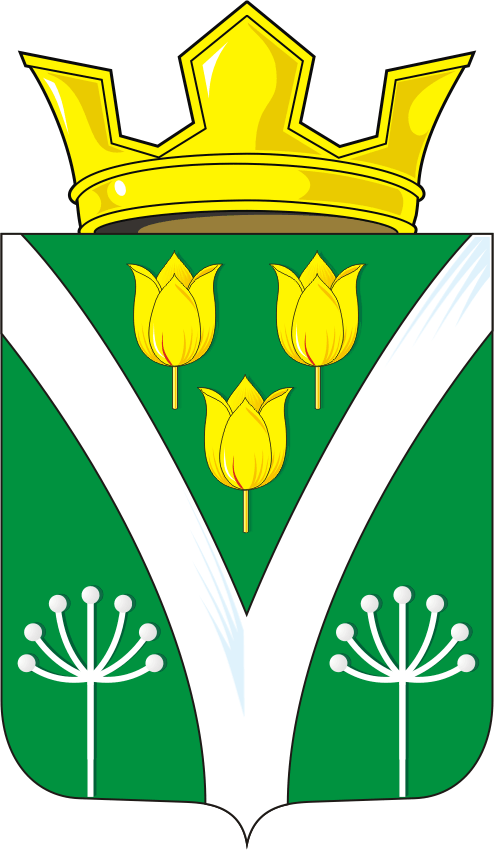 № 106с. Карагузино01.10.2019г